RAJENDRA CHAND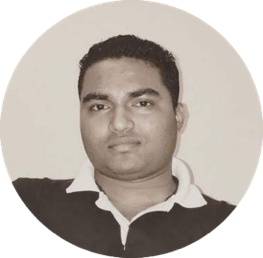  Email: rajendra.chand286@gmail.com	 Mobile: +91 7064517803 LinkedIn- www.linkedin.com/in/Rajendra-Chand	 Skype Id: papun286 Current Address: Jagatsinghpur, Odisha, India	PROFILE SUMMARYResults-oriented and competent maintenance individual having 9 years of expertise in installation, overhauling, commissioning, repair and maintenance of manufacturing machinery, plant machinery, and various mechanical equipment’s with electromechanical and electrical troubleshooting. Well versed in TPM, KAIZEN, 5S system, poka-yoke like industrial skills with communication, supervision, management, and leadership skills. proficient in CMMS, ERP, Microsoft office, AUTO-CAD software.AREA OF EXPERTISE PREVENTIVE MAINTENANCE	 HYDRAULIC SYSTEM MAINTENANCE PLANNING	 PNEUMATIC SYSTEM SAFETY PROCEDURE	 MANAGEMENT PROCUREMENT	 ISO STANDARDS BLUEPRINT & SCHEMATIC READING	 PLC & SCADAWORK EXPERIENCEASSISTANT MANAGER- MAINTENANCEGPT INFRAPROJECTS LIMITEDAUG 2020 – OCT 2020	FATEHPUR, INDIAAchievements/TasksAssist in developing and deploying planned, preventive & predictive maintenance activities with reliable centered maintenance tools.Manage and plan the maintenance activity of plant utility machinery, manufacturing machinery, DG set, Boiler, hydraulic, pneumatic, SPM, EOT, Gantry crane, fabrication, batching plant, etc.Responsible for inventory management, vendor management and procurement of plant machinery-spare parts and consumable items.Lead the maintenance team to assign and deploy manpower in the required area.Create a team developing activity to increase team efficiency by providing on the job training.Train and educate the department staff regarding safety standards and utilization on the work field.SENIOR EXECUTIVE MAINTENANCELANDMARK GROUPAUG 2019 – JUNE 2020	MUMBAI, INDIAAchievements/TasksWith strong analytical skills and diagnosis of faults, maintain and repair all types of plant equipment safely and professionally.Carry out PPM schedules as necessary and planned work orders as required and provide feedback to develop the system. Responsible for overhauling, commissioning, installation and troubleshooting of gearbox, motor, hydraulic, HVAC, fire-fighting equipment, pneumatically operated various plant machinery, electrical & industrial automation like PLC, servo drive, stepper motor, electronics components, sensors and relay switches.Create maintenance schedule and maintenance reports and revise checklists as per requirements.MAINTENANCE TECHNICIAN IMG THEME PARK LLC MAY 2016 – JUNE 2019	DUBAI, UAEAchievements/TasksDelivered a new idea to minimize hydraulic lifting system breakdown time.Performed overhauling, repair and troubleshooting and inspection for complex mechanical equipment including hydraulic systems, pneumatic systems, HVAC, gearbox, pump, electrical troubleshooting, compressor, moving equipment, and static equipment and plant machinery.Dismantle defective machinery equipment and assembly and install new or repaired parts following to engineering specifications and drawings.Following standard maintenance procedures, health & safety regulations, 5S to maintain a safe work environment.MECHANICAL SUPERVISORWONDERLA LTD. AUG 2015 - APRIL 2016 	BANGALORE, INDIA Achievements/TasksModified and solved a hydraulic lifting mechanism drawback of the machine by increasing the payload 25%.Managed and led a team of 84 technicians by providing KPI, training, motivation, and performance feedback.Performed installation, troubleshooting, maintenance, and overhaul of the hydraulic system, gearbox, pneumatic, rotating equipment, static equipment, electrical troubleshooting, air compressor, cooling tower, pump.MAINTENANCE ENGINEER EMITEC EMISSION CONTROL TECHNOLOGY MAY 2011 – JUL 2015 	PUNE, INDIAAchievements/TasksAwarded for delivered kaizen idea on transforming manufacturing machine design to improve productivity and time by 20%. Made the necessary modification and repairs of the production machine to solved customer complaint issue.Developed manufacturing machinery maintenance schedule of pneumatic, hydraulic, static equipment, rotating equipment, brazing furnace, SPM, gearbox, compressor, cooling tower, air dryer, conveyor and pump.CERTIFICATIONSWORKING AT HEIGHT (FALL PREVENTION) ALUMINIUM SCAFFOLDING INSPECTORBASIC FIRST AIDEDUCATIONDIPLOMA IN MECHANICAL ENGINEERING 	80%State Council of Technical Education & Vocational TrainingMAR 2008 - APRIL 2011	ODISHA, INDIAHIGH SCHOOL CERTIFICATE EXAMINATION 	72%Board Of Secondary EducationFEB 2008	ODISHA, INDIAPERSONAL DATADate of 	Birth:08/06/1993Gender: 	MaleCivil Status: 	SingleLanguages: 	English, Hindi, Odia, Marathi, BengaliNative address:	Jagatsinghpur, Odisha, India